 Преимущества· Имеет хорошие изоляционные свойстваМожно окрашивать краской с разной степенью блеска, любого цвета Подготовка поверхности Основание должно быть чистым, сухим и твердым. Причину водных протечек необходимо устранить. Поверхность очистить с помощью Natural Wood Cleaner или Fluren 37 Basic Cleaner.Следы от сажи и никотина промыть, используя Fluren 49 Soot and Nicotine Cleaner. Для достижения максимального эффекта при изоляции сучков древесины можно обработать их средством Wood Sealer.НанесениеНаносится кистью, валиком и распылителем. Наилучший результат даёт двухслойное покрытие. При сильном изменении цвета подложки необходимо сделать тестовый выкрас, чтобы оценить блокирующий эффект.Технические характеристикиТип:                                             Блокирующий  грунт на водной основеПлотность:                                  1,26  кг/лСтепень блеска:                           полуматовыйСухой остаток:                            по весу  50,4% ,    по объёму: 37,2%Расход:                                         8-10 м²/лТемпература при нанесении:        мин. рабочая температура в процессе                                                         нанесения  и высыхания/отверждения: +10 °C                                                        Максимальная влажность воздуха 80% Время высыхания при температуре 20°C,относительной влажности 60%:    На отлип: 0,5 ч                                                          Интервал перекрытия: 6 ч                                                          Полное отверждение: Несколько днейРазбавитель:                                  Не разбавлятьОчистка инструментов и т.д.:     Вода и Metal Pro Cleaner Условия хранения:                        Хранить в прохладном месте, в плотно закрытой упаковке, не замораживать.Код: INT STOP               Сентябрь 2013 года, заменяет Январь 2013 годаУбедитесь, что этот лист описания продукта является последним изданием. Свойства продукта могут быть изменены в соответствии с технологическим развитием. Вся информация основана на существующем законодательстве, лабораторных испытаниях и практическом опыте. Пожалуйста, обращайтесь к информации на наклейке, а также к инструкции по нанесению на сайтеhttp://www.flugger.dkТехнический паспорт 
Flügger Interior Stop Primer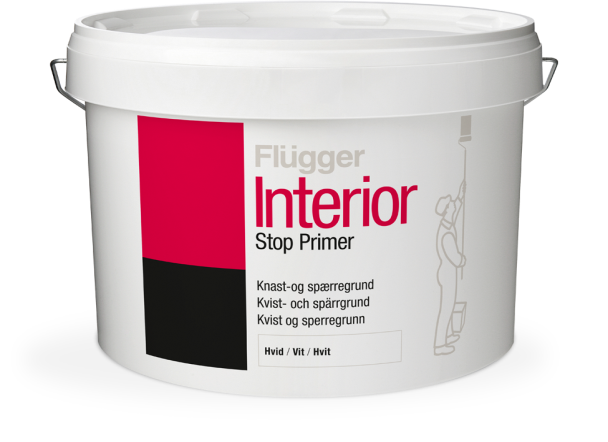 Описание продукта Блокирующий пигментированный грунт для дерева на водной основе. Рекомендуется для внутренних работ по окрашенным, новым, необработанным деревянным и минеральным поверхностям ( штукатурка, цементно-известковые плиты, гипсокартон) в случае риска проявления через финишное покрытие пятен от водных протечек, никотина, следов пожара, различных красителей (маркеры, кофе, вино). Можно использовать так же в качестве барьера от проникновения смолы из сучков древесины. После высыхания окрашивается красками на водной основе.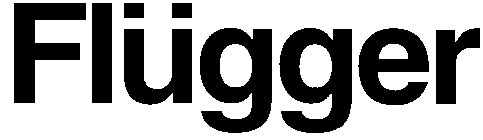 